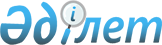 Об установлении Требований к содержанию и порядку оформления страховых полисовПостановление Правления Национального Банка Республики Казахстан от 29 октября 2018 года № 269. Зарегистрировано в Министерстве юстиции Республики Казахстан 28 ноября 2018 года № 17806.
      Сноска. Заголовок в редакции постановления Правления Агентства РК по регулированию и развитию финансового рынка от 12.02.2021 № 28 (вводится в действие со дня его первого официального опубликования).
      Настоящее постановление вводится в действие с 1 января 2019 года.
      В соответствии с законами Республики Казахстан от 18 декабря 2000 года "О страховой деятельности", от 11 июня 2003 года "Об обязательном страховании гражданско-правовой ответственности частных нотариусов", от 13 июня 2003 года "Об обязательном страховании гражданско-правовой ответственности аудиторских организаций", от 1 июля 2003 года "Об обязательном страховании гражданско-правовой ответственности перевозчика перед пассажирами", от 1 июля 2003 года "Об обязательном страховании гражданско-правовой ответственности владельцев транспортных средств", от 31 декабря 2003 года "Об обязательном страховании туриста", от 7 июля 2004 года "Об обязательном страховании гражданско-правовой ответственности владельцев объектов, деятельность которых связана с опасностью причинения вреда третьим лицам", от 13 декабря 2005 года "Об обязательном экологическом страховании" Правление Национального Банка Республики Казахстан ПОСТАНОВЛЯЕТ:
      Сноска. Преамбула - в редакции постановления Правления Агентства РК по регулированию и развитию финансового рынка от 23.12.2020 № 127 (вводится в действие по истечении десяти календарных дней после дня его первого официального опубликования).


      1. Установить:
      1) Требования к содержанию и порядку оформления страховых полисов согласно приложению 1 к настоящему постановлению;
      2) исключен постановлением Правления Агентства РК по регулированию и развитию финансового рынка от 23.12.2020 № 127 (вводится в действие по истечении десяти календарных дней после дня его первого официального опубликования).

      Сноска. Пункт 1 с изменениями, внесенными постановлениями Правления Агентства РК по регулированию и развитию финансового рынка от 23.12.2020 № 127 (вводится в действие по истечении десяти календарных дней после дня его первого официального опубликования); от 12.02.2021 № 28 (вводится в действие со дня его первого официального опубликования).


      2. Признать утратившими силу нормативные правовые акты Республики Казахстан, а также структурные элементы некоторых нормативных правовых актов Республики Казахстан по перечню согласно приложению 3 к настоящему постановлению.
      3. Департаменту регулирования небанковских финансовых организаций (Кошербаева А.М.) в установленном законодательством Республики Казахстан порядке обеспечить:
      1) совместно с Юридическим департаментом (Сарсенова Н.В.) государственную регистрацию настоящего постановления в Министерстве юстиции Республики Казахстан;
      2) в течение десяти календарных дней со дня государственной регистрации настоящего постановления его направление на казахском и русском языках в Республиканское государственное предприятие на праве хозяйственного ведения "Республиканский центр правовой информации" для официального опубликования и включения в Эталонный контрольный банк нормативных правовых актов Республики Казахстан;
      3) размещение настоящего постановления на официальном интернет-ресурсе Национального Банка Республики Казахстан после его официального опубликования;
      4) в течение десяти рабочих дней после государственной регистрации настоящего постановления представление в Юридический департамент сведений об исполнении мероприятий, предусмотренных подпунктами 2), 3) настоящего пункта и пунктом 4 настоящего постановления.
      4. Управлению по защите прав потребителей финансовых услуг и внешних коммуникаций (Терентьев А.Л.) обеспечить в течение десяти календарных дней после государственной регистрации настоящего постановления направление его копии на официальное опубликование в периодические печатные издания.
      5. Контроль за исполнением настоящего постановления возложить на заместителя Председателя Национального Банка Республики Казахстан Курманова Ж.Б.
      6. Настоящее постановление вводится в действие с 1 января 2019 года и подлежит официальному опубликованию. Требования к содержанию и порядку оформления страховых полисов
      Сноска. Заголовок в редакции постановления Правления Агентства РК по регулированию и развитию финансового рынка от 12.02.2021 № 28 (вводится в действие со дня его первого официального опубликования).
      1. Настоящие Требования к содержанию и порядку оформления страхового полиса (далее – Требования) разработаны в соответствии с законами Республики Казахстан от 18 декабря 2000 года "О страховой деятельности", от 11 июня 2003 года "Об обязательном страховании гражданско-правовой ответственности частных нотариусов",  от 13 июня 2003 года "Об обязательном страховании гражданско-правовой ответственности аудиторских организаций", от 1 июля 2003 года "Об обязательном страховании гражданско-правовой ответственности перевозчика перед пассажирами", от 1 июля 2003 года "Об обязательном страховании гражданско-правовой ответственности владельцев транспортных средств", от 31 декабря 2003 года "Об обязательном страховании туриста" (далее – Закон об обязательном страховании туриста), от 7 июля 2004 года "Об обязательном страховании гражданско-правовой ответственности владельцев объектов, деятельность которых связана с опасностью причинения вреда третьим лицам", от 13 декабря 2005 года "Об обязательном экологическом страховании" и устанавливают требования к содержанию и порядку оформления страховых полисов.
      Для целей Требований используется следующее понятие:
      страховщик – страховая организация, филиал страховой организации-нерезидента Республики Казахстан.
      Сноска. Пункт 1 в редакции постановления Правления Агентства РК по регулированию и развитию финансового рынка от 12.02.2021 № 28 (вводится в действие со дня его первого официального опубликования).


      2. Страховой полис содержит следующие сведения:
      1) наименование, место нахождения, номер телефона и банковские реквизиты страховщика;
      2) фамилия, имя, отчество (при его наличии), индивидуальный идентификационный номер, код сектора экономики, признак резидентства (резидент Республики Казахстан или нерезидент Республики Казахстан), юридический адрес и (или) место жительства страхователя (для физических лиц);
      3) наименование, бизнес-идентификационный номер, код сектора экономики, признак резидентства (резидент Республики Казахстан или нерезидент Республики Казахстан), место нахождения и фактический адрес, банковские реквизиты страхователя (для юридических лиц);
      4) фамилию, имя, отчество (при его наличии), номер телефона, индивидуальный идентификационный номер страхового агента (если им является физическое лицо-резидент Республики Казахстан) или наименование, место нахождения и фактический адрес, номер телефона и бизнес-идентификационный номер страхового агента (если им является юридическое лицо-резидент Республики Казахстан);
      5) указание объекта страхования;
      6) указание страхового случая;
      7) размеры страховой суммы, вид валюты, порядок и сроки осуществления страховой выплаты;
      8) размер страховой премии (страхового взноса, если оплата производится в рассрочку), общая сумма страховой премии и сумма страховой премии с учетом льготы (при наличии) по договорам обязательного страхования гражданско-правовой ответственности владельцев транспортных средств, общая сумма страховой премии и сумма страховой премии с учетом предоставляемой страховщиком скидки (при наличии), вид валюты, порядок и сроки уплаты страховой премии;
      9) указание о наличии или отсутствии комиссионного вознаграждения, причитающегося страховому агенту;
      10) дата заключения и срок действия страхового полиса;
      11) указание идентификационного номера, признака резидентства и сектора экономики застрахованного (выгодоприобретателя), если он не является страхователем по страховому полису, в случае указания застрахованного (выгодоприобретателя) в страховом полисе;
      12) номер страхового полиса (в случае оформления страхового полиса в бумажной форме на бланке страховщика) или уникальный номер страхового полиса, присвоенный организацией по формированию и ведению базы данных (при оформлении страхового полиса в электронной форме);
      13) сроки уведомления страхователя или застрахованного о недостающих документах, необходимых для осуществления страховой выплаты;
      14) вид экономической деятельности (для юридических лиц);
      15) указание территории действия страхового полиса;
      16) подпись страховщика (в случае оформления страхового полиса в бумажной форме на бланке страховщика);
      17) сведения в соответствии с законодательством Республики Казахстан о страховании и страховой деятельности.
      Код сектора экономики указывается в соответствии с Правилами применения кодов секторов экономики и назначения платежей, утвержденными постановлением Правления Национального Банка Республики Казахстан от 31 августа 2016 года № 203, зарегистрированным в Реестре государственной регистрации нормативных правовых актов под № 14365, и Инструкцией по представлению банками второго уровня, Банком Развития Казахстана, филиалами банков-нерезидентов Республики Казахстан, филиалами страховых (перестраховочных) организаций-нерезидентов Республики Казахстан и ипотечными организациями в Национальный Банк Республики Казахстан сведений для формирования обзора финансового сектора, утвержденной постановлением Правления Национального Банка Республики Казахстан от 29 июня 2018 года № 139, зарегистрированным в Реестре государственной регистрации нормативных правовых актов под № 17274.
      Вид экономической деятельности указывается в соответствии с приложением 38 к постановлению Правления Национального Банка Республики Казахстан от 31 декабря 2019 года № 275 "Об утверждении перечня, форм, сроков представления отчетности страховой (перестраховочной) организацией и страховым брокером и Правил ее представления", зарегистрированному в Реестре государственной регистрации нормативных правовых актов под № 19927.
      Сноска. Пункт 2 - в редакции постановления Правления Агентства РК по регулированию и развитию финансового рынка от 20.09.2021 № 90 (вводится в действие с 01.10.2021).


      3. Сведения о страхователе и застрахованном, содержащиеся в страховом полисе, соответствуют сведениям, указанным в заявлении страхователя, на основании которых оформляется страховой полис.
      4. В случае оформления страхового полиса в бумажной форме на бланке страховщика, описание прав и обязанностей сторон излагается на оборотной стороне страхового полиса или прилагается к нему.
      5. Страховой полис по обязательному страхованию туриста помимо сведений, указанных в пункте 2 Требований, содержит наименование, место нахождения, интернет-ресурс, номер телефона и факса, адрес электронной почты ассистанс компании страховщика, фамилию, имя, отчество (при его наличии), дату рождения и место жительства застрахованного.
      6. В подтверждение заключения страхового полиса по обязательному страхованию туриста страховщик оформляет страхователю страховой сертификат в электронной форме, свидетельствующий о наличии действующей страховой защиты в отношении застрахованного.
      По требованию застрахованного, страховой сертификат оформляется в бумажной форме на бланке страховщика. 
      Страховой сертификат помимо сведений, указанных в подпунктах 1), 2), 3), 6), 8), 10), 11), 12), 15) и 16) пункта 2 и пункте 5 Требований, содержит порядок действий застрахованного при наступлении страхового случая и программу страхования.
      Указание объекта страхования, предельного объема ответственности страховщика (страховая сумма) и видов расходов, подлежащих возмещению, описание прав и обязанностей сторон, порядок и сроки осуществления страховой выплаты, а также иные условия страхования, установленные Законом об обязательном страховании туриста, прилагаются к страховому сертификату.
      Страховой полис по обязательному страхованию туриста и страховой сертификат заполняются с учетом требований, предусмотренных международными договорами, законодательством страны (места) временного пребывания застрахованного.
      6-1. Страховой полис по обязательному страхованию гражданско-правовой ответственности владельцев транспортных средств помимо сведений, указанных в пункте 2 Требований, содержит информацию о стаже вождения страхователя и застрахованного (застрахованных) (более двух лет, менее двух лет) и о дате выпуска транспортного средства (транспортных средств).
      Сноска. Требования дополнены пунктом 6-1 в соответствии с постановлением Правления Агентства РК по регулированию и развитию финансового рынка от 31.08.2023 № 69 (вводится в действие по истечении десяти календарных дней после дня его первого официального опубликования).


      7. Если страховой полис оформлен филиалом страховщика, то страховой полис содержит наименование, место нахождения и телефон филиала страховщика, фамилию, имя, отчество (при его наличии) руководителя филиала.
      8. Страховые полисы по договорам обязательного страхования, виды, условия и порядок которых устанавливаются отдельными законодательными актами Республики Казахстан, регулирующими обязательные виды страхования, оформляются в электронной форме и не подлежат печати на бланке страхового полиса.
      Страховые полисы по договорам вмененного и добровольного страхования оформляются в бумажной форме на бланке страховщика и (или) в электронной форме.\
      Сноска. Пункт 8 - в редакции постановления Правления Агентства РК по регулированию и развитию финансового рынка от 23.12.2020 № 127 (вводится в действие по истечении десяти календарных дней после дня его первого официального опубликования).


      9. Текст страхового полиса излагается на казахском и русском языках, страхового полиса по обязательному страхованию туриста, страхового сертификата – на казахском, русском и английском языках.
      Текст страхового полиса, страхового сертификата подлежат толкованию в соответствии с буквальным значением их словесного выражения. В случае использования в тексте специальной страховой терминологии дается полное и однозначное ее трактование.
      10. Страховой полис, оформленный в бумажной форме на бланке страховщика, подписывается страховым агентом, в случае наличия соответствующих полномочий в договоре, заключаемом между страховщиком и страховым агентом. 
      11. Поправки и помарки при заполнении страхового полиса, страхового сертификата, оформленных в бумажной форме на бланке страховщика, не допускаются.
      12. В случае утери страхового полиса или страхового сертификата, оформленного в бумажной форме на бланке страховщика, страховщик по заявлению страхователя или застрахованного производит выдачу дубликата, который имеет одинаковую юридическую силу с подлинником, с надписью "дубликат" в правом верхнем углу и указанием даты первичной выдачи страхового полиса или страхового сертификата.  Требования к содержанию заявления для заключения договора обязательного страхования в растениеводстве
      Сноска. Приложение 2 исключено постановлением Правления Агентства РК по регулированию и развитию финансового рынка от 23.12.2020 № 127 (вводится в действие по истечении десяти календарных дней после дня его первого официального опубликования). Перечень нормативных правовых актов Республики Казахстан, а также структурных элементов некоторых нормативных правовых актов Республики Казахстан, признаваемых утратившими силу
      1. Постановление Правления Агентства Республики Казахстан по регулированию и надзору финансового рынка и финансовых организаций от 1 марта 2010 года № 24 "Об утверждении Требований к содержанию и изготовлению бланков страховых полисов, оформлению и выдаче страховых полисов по обязательному страхованию гражданско-правовой ответственности владельцев транспортных средств, обязательному страхованию гражданско-правовой ответственности туроператора или турагента, а также к содержанию заявлений страхователя для заключения договоров обязательного страхования по отдельным видам обязательного страхования" (зарегистрировано в Реестре государственной регистрации нормативных правовых актов под № 6171, опубликовано 7 августа 2010 года в Собрании актов центральных исполнительных и иных центральных государственных органов Республики Казахстан № 13).
      2. Постановление Правления Национального Банка Республики Казахстан от 26 августа 2011 года № 95 "О внесении изменений в постановление Правления Агентства Республики Казахстан по регулированию и надзору финансового рынка и финансовых организаций от 1 марта 2010 года № 24 "Об утверждении Инструкции по содержанию и изготовлению бланков страховых полисов, по оформлению страхового полиса по обязательному страхованию гражданско-правовой ответственности владельцев транспортных средств, а также по содержанию заявлений страхователя для заключения договоров обязательного страхования по отдельным видам обязательного страхования" (зарегистрировано в Реестре государственной регистрации нормативных правовых актов под № 7240, опубликовано 28 октября 2011 года в газете "Юридическая газета" № 158 (2148).
      3. Пункт 25 Перечня нормативных правовых актов Республики Казахстан, в которые вносятся изменения, утвержденного постановлением Правления Национального Банка Республики Казахстан от 26 апреля 2013 года № 110 "О внесении изменений в некоторые нормативные правовые акты Республики Казахстан" (зарегистрировано в Реестре государственной регистрации нормативных правовых актов под № 8505, опубликовано 6 августа 2013 года в газете "Юридическая газета" № 115 (2490).
      4. Пункт 1 постановления Правления Национального Банка Республики Казахстан от 20 октября 2015 года № 197 "О внесении изменений и дополнений в некоторые нормативные правовые акты Республики Казахстан по вопросам страховой деятельности" (зарегистрировано в Реестре государственной регистрации нормативных правовых актов под № 12364, опубликовано 28 декабря 2015 года в информационно-правовой системе "Әділет").
      5. Пункт 2 Перечня нормативных правовых актов Республики Казахстан по вопросам финансового рынка и финансовых организаций, в которые вносятся изменения и дополнения, утвержденного постановлением Правления Национального Банка Республики Казахстан от 28 января 2016 года № 12 "О внесении изменений и дополнений в некоторые нормативные правовые акты Республики Казахстан по вопросам финансового рынка и финансовых организаций" (зарегистрировано в Реестре государственной регистрации нормативных правовых актов под № 13308, опубликовано 14 марта 2016 года в информационно-правовой системе "Әділет").
      6. Постановление Правления Национального Банка Республики Казахстан от 30 мая 2016 года № 141 "О внесении изменений в постановление Правления Агентства Республики Казахстан по регулированию и надзору финансового рынка и финансовых организаций от 1 марта 2010 года № 24 "Об утверждении Требований к содержанию и изготовлению бланков страховых полисов, оформлению и выдаче страховых полисов по обязательному страхованию гражданско-правовой ответственности владельцев транспортных средств, обязательному страхованию гражданско-правовой ответственности туроператора или турагента, а также к содержанию заявлений страхователя для заключения договоров обязательного страхования по отдельным видам обязательного страхования" (зарегистрировано в Реестре государственной регистрации нормативных правовых актов под № 13929, опубликовано 5 августа 2016 года в информационно-правовой системе "Әділет").
      7. Пункт 3 Перечня нормативных правовых актов Республики Казахстан по вопросам регулирования страховой деятельности, в которые вносятся изменения, утвержденного постановлением Правления Национального Банка Республики Казахстан от 28 января 2017 года № 17 "О внесении изменений в некоторые нормативные правовые акты Республики Казахстан по вопросам регулирования страховой деятельности" (зарегистрировано в Реестре государственной регистрации нормативных правовых актов под № 15104, опубликовано 9 июня 2017 года в Эталонном контрольном банке нормативных правовых актов Республики Казахстан).
      8. Пункт 1 Перечня постановлений Правления Национального Банка Республики Казахстан, в которые вносятся изменения и дополнения по вопросам платежей и платежных систем, утвержденного постановлением Правления Национального Банка Республики Казахстан от 22 декабря 2017 года № 248 "О внесении изменений и дополнений в некоторые постановления Правления Национального Банка Республики Казахстан по вопросам платежей и платежных систем" (зарегистрировано в Реестре государственной регистрации нормативных правовых актов под № 16446, опубликовано 13 марта 2018 года в Эталонном контрольном банке нормативных правовых актов Республики Казахстан).
					© 2012. РГП на ПХВ «Институт законодательства и правовой информации Республики Казахстан» Министерства юстиции Республики Казахстан
				
      ПредседательНационального Банка 

Д. Акишев
Приложение 1
к постановлению Правления
Национального Банка
Республики Казахстан
от 29 октября 2018 года № 269Приложение 2
к постановлению Правления
Национального Банка
Республики Казахстан
от 29 октября 2018 года № 269Приложение 3
к постановлению Правления
Национального Банка
Республики Казахстан
от 29 октября 2018 года № 269